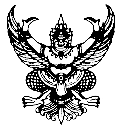  ประกาศสภาเทศบาลตำบลกรูดเรื่อง   ขอเชิญเข้าร่วมรับฟังการประชุมสภาเทศบาลตำบลกรูด  สมัยวิสามัญ  สมัยที่ 1  ครั้งที่ 2  ประจำปี  2563  >>>>>>>>>>>>>>>>>>	ตามที่สภาเทศบาลตำบลกรูด  ได้รับความเห็นชอบจากนายอำเภอกาญจนดิษฐ์  ปฏิบัติหน้าที่แทนผู้ว่าราชการจังหวัดสุราษฎร์ธานี  อาศัยอำนาจตามคำสั่งจังหวัดสุราษฎร์ธานี  ที่  8929/2561  ลงวันที่  28  ธันวาคม  2561  ประกอบกับพระราชบัญญัติเทศบาล  พ.ศ.2496  แก้ไขเพิ่มเติมถึง  (ฉบับที่  14)  พ.ศ.2562  ตามนัยมาตรา  26  ประกอบข้อ  36  (2)  ของระเบียบกระทรวงมหาดไทยว่าด้วยข้อบังคับการประชุมสภาท้องถิ่น  พ.ศ.2547  และแก้ไขเพิ่มเติม  (ฉบับที่  2)  พ.ศ.2554  ให้เรียกประชุมสภาเทศบาลตำบลกรูด  สมัยวิสามัญ  สมัยที่ 1  ประจำปี  ๒๕63  ตั้งแต่วันที่  9 กันยายน ๒๕63  เป็นต้นไป  มีกำหนดไม่เกิน 15 วัน   ตามประกาศอำเภอกาญจนดิษฐ์  เรื่อง  เรียกประชุมสภาเทศบาลตำบลกรูด  สมัยวิสามัญ  สมัยที่  1  ประจำปี  2563  ลงวันที่  8  กันยายน  2563  นั้น  ประกอบกับพระราชบัญญัติข้อมูลข่าวสารของทางราชการ พ.ศ. ๒๕๔๐ และตามความในข้อ ๒๔ แห่งระเบียบกระทรวงมหาดไทย  ว่าด้วยข้อบังคับการประชุมสภาท้องถิ่น  พ.ศ. ๒๕๔๗ แก้ไขเพิ่มเติม (ฉบับที่ 2) พ.ศ. 2554 กำหนดให้ประชาชน  สามารถรับรู้ข้อมูลข่าวสารเกี่ยวกับการดำเนินการต่างๆ  ของรัฐ  เพื่อให้ประชาชนสามารถแสดงความคิดเห็นหรือใช้สิทธิได้อย่างถูกต้อง  และเป็นการส่งเสริมการมีส่วนร่วมของประชาชนตามระบอบประชาธิปไตย  เปิดโอกาสให้ประชาชนได้มีส่วนร่วมในการรับฟังการประชุมสภาเทศบาลตำบลกรูด		ดังนั้น  สภาเทศบาลตำบลกรูด  จึงขอเชิญชวนประชาชนผู้สนใจทุกท่าน  เข้าร่วมรับฟังการประชุมสภาเทศบาลตำบลกรูด สมัยวิสามัญ สมัยที่ 1  ครั้งที่ 2 ประจำปี  ๒๕63  วันที่  21 กันยายน    ๒๕63  เวลา ๑๐.๐๐ น.  ณ ห้องประชุมเทศบาลตำบลกรูด		จึงประกาศมาให้ทราบโดยทั่วกัน			ประกาศ  ณ  วันที่   16   เดือนกันยายน  พ.ศ. ๒๕63(นายทัตพล   เพชรจำเริญ)                  ประธานสภาเทศบาลตำบลกรูด